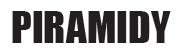 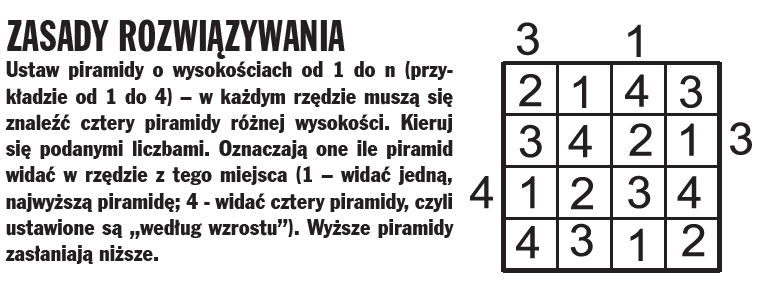 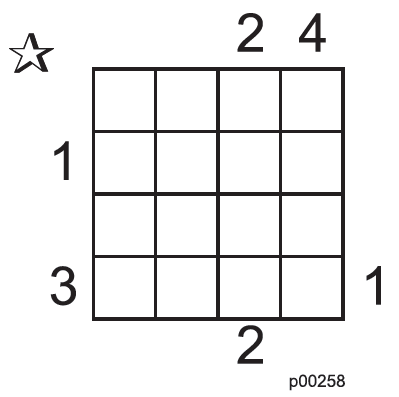 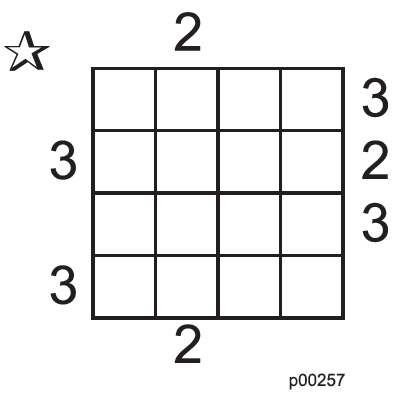 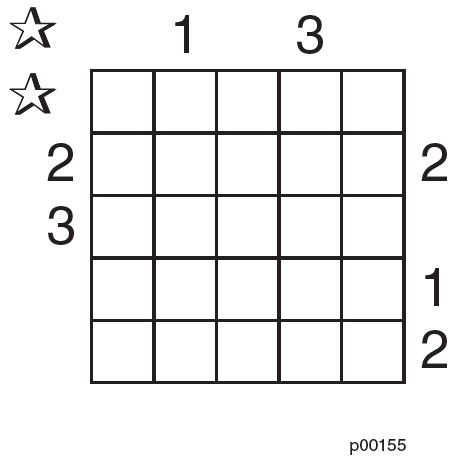 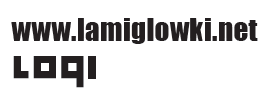 Rozwiązania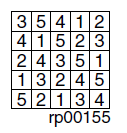 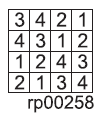 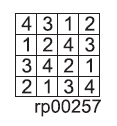 Masz jakieś pytania, napisz na adres:    nauczycielpsp13@gmail.com